Publicado en   el 29/07/2014 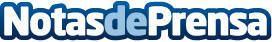 La presidenta de la Junta inaugura en Sevilla el Centro  Cerámica Triana tras una inversión de 4,2 millones La presidenta de la Junta, Susana Díaz, presidió hoy la inauguración oficial del  nuevo Centro Cerámica Triana, un nuevo recurso situado en las antiguas instalaciones de la fábrica Santa Ana. Este espacio, que ha contado con una inversión de 4,2 millones -financiados en un 60% por el Gobierno autonómico y el 40% restante por el Ayuntamiento hispalense-, diversifica la oferta de la ciudad y servirá para articular nuevos itinerarios en torno alDatos de contacto:Nota de prensa publicada en: https://www.notasdeprensa.es/la-presidenta-de-la-junta-inaugura-en-sevilla Categorias: Andalucia http://www.notasdeprensa.es